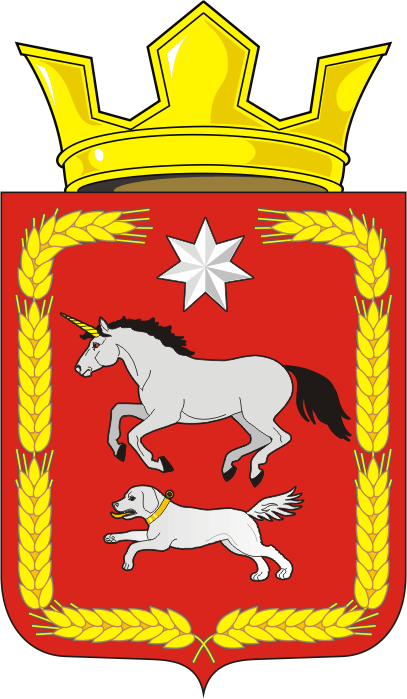 СОВЕТ ДЕПУТАТОВ муниципального образования КАИРОВСКИЙ СЕЛЬСОВЕТ саракташскОГО районА оренбургской областиТРЕТИЙ созывР Е Ш Е Н И Етридцать второго заседания Совета депутатовмуниципального образования Каировский сельсоветтретьего созыва30 сентября 2019 года                    с.Каировка                                           № 173О внесении изменений и дополнений в решение Совета депутатов Каировского сельсовета Саракташского района Оренбургской области №57 от 04.10.2016 года «Об утверждении Положения о порядке оплаты труда лиц, замещающих муниципальные должности и должности муниципальной службы муниципального образования Каировский сельсовет Саракташского района Оренбургской области»В соответствии с Указом Губернатора Оренбургской области от 07.08.2019 № 359-ук «Об индексации заработной платы», Устава муниципального образования Каировский сельсовет Саракташского района Оренбургской области, решением Совета депутатов Каировского сельсовета Саракташского района Оренбургской области №57 от 04.10.2016 года «Об утверждении Положения о порядке оплаты труда лиц, замещающих муниципальные должности и должности муниципальной службы муниципального образования Каировский сельсовет Саракташского района Оренбургской области», в целях обеспечения социальных гарантий работникам органов местного самоуправления Каировского сельсовета Саракташского района Оренбургской области.Совет депутатов Каировского сельсоветаРЕШИЛ:1. Внести изменения и дополнения в решение Совета депутатов Каировского сельсовета Саракташского района Оренбургской области №57 от 04.10.2016 года «Об утверждении Положения о порядке оплаты труда лиц, замещающих муниципальные должности и должности муниципальной службы муниципального образования Каировский сельсовет Саракташского района Оренбургской области», Приложение 1 к Положению о порядке оплаты труда изложить в новой редакции согласно приложению 1 к настоящему решению. 2. Решение вступает в силу со дня его обнародования и подлежит размещению на официальном сайте администрации муниципального образования Каировский сельсовет Саракташского района Оренбургской области.3. Контроль за исполнением данного решения возложить на постоянную комиссию по бюджетной, налоговой и финансовой политике, собственности и экономическим вопросам, торговле и быту (Пяткова О.П.).Глава муниципального образования Каировский сельсовет,Председатель Совета депутатов сельсовета                                 О.М.КажаевРазослано: прокурору района, места для обнародования, официальный сайт администрации сельсовета, постоянной комиссии, в дело.Приложение 1 к Положению о порядке оплаты труда Единая схемадолжностных окладов лиц, замещающих муниципальные должности и должности муниципальной службы муниципального образования Каировский сельсоветN п/пНаименование должностиДенежное вознаграждение (должностные оклады)(руб.)1Глава муниципального образования11 1802Специалист 1 категории6 7083Специалист 1 категории, бухгалтер6 7083Специалист 2 категории5 591